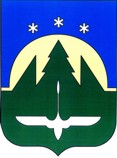 Городской округ Ханты-МансийскХанты-Мансийского автономного округа – ЮгрыПРЕДСЕДАТЕЛЬ ДУМЫ ГОРОДА ХАНТЫ-МАНСИЙСКАПОСТАНОВЛЕНИЕот 12 апреля 2022 года                 	                              	                                         № 5О внеочередном заседанииДумы города Ханты-Мансийскаседьмого созыва1. Провести     внеочередное     заседание  Думы   города Ханты-Мансийска  седьмого созыва 15 апреля 2022 года после заседания совместной комиссии.2. Включить в проект повестки дня внеочередного заседания Думы города Ханты-Мансийска следующие вопросы:2.1. О внесении изменений в Решение Думы города Ханты-Мансийска                       от 24 декабря 2021 года № 26-VII РД «О бюджете города Ханты-Мансийска                 на 2022 год и на плановый период 2023 и 2024 годов».Вносит Глава города Ханты-Мансийска.2.2. Разное.Председатель Думыгорода Ханты-Мансийска			                                         К.Л. Пенчуков